En raison de l'épisode caniculaire annoncé cette fin de semaine, il vous est fortement conseillé de garder les enfants à la maison jeudi 27 et vendredi 28 juin.Néanmoins les écoles resteront ouvertes pour accueillir les enfants dont les familles n'auraient pas d'autres possibilités. Cordialement.Cordialement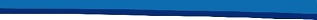 Laurent NEVO
Directeur Général des Services
MAIRIE de SAINT-BENOIT
11, rue Paul GAUVIN – 86280 SAINT-BENOIT 
Tel: 05.49.37.44.00    Port: 06.60.34.83.61
dgs@saintbenoit86.fr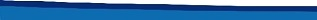 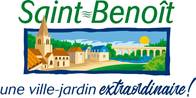 